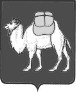 ТЕРРИТОРИАЛЬНАЯ ИЗБИРАТЕЛЬНАЯ КОМИССИЯЛЕНИНСКОГО РАЙОНА ГОРОДА ЧЕЛЯБИНСКАРЕШЕНИЕг.  ЧелябинскО регистрации уполномоченного представителя по финансовым вопросам кандидата в депутаты Государственной Думы Федерального Собрания Российской Федерации восьмого созыва по одномандатному избирательному округу Челябинская область – Коркинский одномандатный избирательный округ № 191 Гартунга Валерия КарловичаВ соответствии со статьей 72 Федерального закона от 22 февраля 2014 года № 20-ФЗ «О выборах депутатов Государственной Думы Федерального Собрания Российской Федерации», постановлениями Центральной избирательной комиссии Российской Федерации от 2 июня 2021 года №8/59-8 «О Порядке открытия, ведения и закрытия специальных избирательных счетов для формирования избирательных фондов политических партий, региональных отделений политических партий, кандидатов при проведении выборов депутатов Государственной Думы Федерального Собрания Российской Федерации», от 2 июня 2021 года №8/60-8 «Об Инструкции о порядке формирования и расходования денежных средств избирательных фондов политических партий, региональных отделений политических партий, кандидатов при поведении выборов депутатов Государственной Думы Федерального Собрания Российской Федерации», а также на основании документов, представленных кандидатом Гартунгом Валерием Карловичем, выдвинутым Социалистической политической партией «СПРАВЕДЛИВАЯ РОССИЯ – ПАТРИОТЫ- ЗА ПРАВДУ» по одномандатному избирательному округу Челябинская область – Коркинский одномандатный избирательный округ № 191, территориальная избирательная комиссия Ленинского  района города Челябинска, на которую в соответствии с постановлением ЦИК России от 28 апреля 2021 года № 4/28-8 «О возложении полномочий окружных избирательных комиссий по выборам депутатов Государственной Думы Федерального Собрания Российской Федерации восьмого созыва на избирательные комиссии субъектов Российской Федерации, территориальные избирательные комиссии» возложены полномочия окружной избирательной комиссии одномандатного избирательного округа Челябинская область – Коркинский одномандатный  избирательный округ № 191 по выборам депутатов Государственной Думы Федерального Собрания Российской Федерации восьмого созыва, РЕШАЕТ:Зарегистрировать Васильеву Анастасию Сергеевну уполномоченным представителем по финансовым вопросам кандидата в депутаты Государственной Думы Федерального Собрания Российской Федерации восьмого созыва по одномандатному избирательному округу Челябинская область – Коркинский одномандатный избирательный округ № 191 Гартунга Валерия Карловича.2.Выдать Васильевой А. С. удостоверение уполномоченного представителя по финансовым вопросам кандидата в депутаты Государственной Думы Федерального Собрания Российской Федерации восьмого созыва по одномандатному избирательному округу Челябинская область – Коркинский одномандатный избирательный округ № 191 Гартунга Валерия Карловича.	3.Контроль исполнения настоящего решения возложить на председателя комиссии Дееву И.А.Председатель комиссии							                И.А. ДееваСекретарь комиссии							        Л.А. Курганова« 15 » июля 2021 года                   № 9/56-5